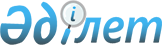 О внесении изменений в приказ исполняющего обязанности Министра по инвестициям и развитию Республики Казахстан от 17 июня 2015 года № 705 "Об утверждении нормативов финансирования на ремонт и содержание автомобильных дорог общего пользования международного и республиканского значения"Приказ Министра по инвестициям и развитию Республики Казахстан от 10 декабря 2018 года № 865. Зарегистрирован в Министерстве юстиции Республики Казахстан 11 декабря 2018 года № 17919
      ПРИКАЗЫВАЮ:
      1. Внести в приказ исполняющего обязанности Министра по инвестициям и развитию Республики Казахстан от 17 июня 2015 года № 705 "Об утверждении нормативов финансирования на ремонт и содержание автомобильных дорог общего пользования международного и республиканского значения" (зарегистрирован в Реестре государственной регистрации нормативных правовых актов под № 11928, опубликован 15 сентября 2015 года в информационно-правовой системе "Әділет") следующие изменения:
      заголовок изложить в следующей редакции:
      "Об утверждении нормативов финансирования на ремонт, содержание автомобильных дорог общего пользования международного и республиканского значения и управление дорожной деятельностью";
      пункт 1 изложить в следующей редакции:
      "1. Утвердить прилагаемые нормативы финансирования на ремонт, содержание автомобильных дорог общего пользования международного и республиканского значения и управление дорожной деятельностью.";
      Нормативы финансирования на ремонт и содержание автомобильных дорог общего пользования международного и республиканского значения, утвержденные указанным приказом, изложить в новой редакции согласно приложению к настоящему приказу.
      2. Комитету автомобильных дорог Министерства по инвестициям и развитию Республики Казахстан в установленном законодательством порядке обеспечить:
      1) государственную регистрацию настоящего приказа в Министерстве юстиции Республики Казахстан;
      2) в течение десяти календарных дней со дня государственной регистрации настоящего приказа направление на казахском и русском языках в Республиканское государственное предприятие на праве хозяйственного ведения "Республиканский центр правовой информации" для официального опубликования и включения в Эталонный контрольный банк нормативных правовых актов Республики Казахстан;
      3) размещение настоящего приказа на интернет-ресурсе Министерства по инвестициям и развитию Республики Казахстан;
      4) в течение десяти рабочих дней после государственной регистрации настоящего приказа в Министерстве юстиции Республики Казахстан представление в Юридический департамент Министерства по инвестициям и развитию Республики Казахстан сведений об исполнении мероприятий, согласно подпунктам 1), 2) и 3) настоящего пункта.
      3. Контроль за исполнением настоящего приказа возложить на курирующего вице-министра по инвестициям и развитию Республики Казахстан.
      4. Настоящий приказ вводится в действие по истечении десяти календарных дней после дня его первого официального опубликования.
      "СОГЛАСОВАН"
Министерство финансов
Республики Казахстан
"___" ____________ 2018 года
      "СОГЛАСОВАН"
Министерство национальной экономики
Республики Казахстан
"___" ____________ 2018 года Нормативы финансирования на ремонт, содержание автомобильных дорог общего пользования международного и республиканского значения и управление дорожной деятельностью
      на 1 километр (далее – км) в тысячах тенге
      Примечание:
      1. Нормативы на содержание включают затраты на озеленение и зимнее содержание автомобильных дорог.
      2. Нормативы управления дорожной деятельностью включает в себя затраты на следующие виды работ:
      1) диагностика автомобильных дорог, доля от норматива управления дорожной деятельностью составляет 34,05 тысяч тенге;
      2) паспортизация автомобильных дорог, доля от норматива управления дорожной деятельностью составляет 27,04 тысяч тенге;
      3) совершенствование нормативно-технической базы, доля от норматива управления дорожной деятельностью составляет 1,92 тысяч тенге.
      3. Нормативы финансирования на ремонт и содержание не включают затраты на ремонт и содержание программно-аппаратного комплекса взимания платы за проезд, интеллектуальные транспортные системы на платных автомобильных дорогах.
      4. Нормативы приведены в базовых ценах 2001 года без налога на добавленную стоимость (далее – НДС).
      5. Переход на текущий уровень от базовых цен 2001 года осуществляется через индекс изменения месячного расчетного показателя, устанавливаемого ежегодно согласно бюджетному законодательству.
      6. НДС принимается в размере, устанавливаемом Кодексом Республики Казахстан от 25 декабря 2017 года "О налогах и других обязательных платежах в бюджет" (Налоговый кодекс) на соответствующий год.
      7. Нормативы финансирования приведены для 1 км дороги III технической категорий. Для расчета норматива требуемой категории применяются ниже приведенные коэффициенты дифференцирования по категориям дорог:
					© 2012. РГП на ПХВ «Институт законодательства и правовой информации Республики Казахстан» Министерства юстиции Республики Казахстан
				
      Министр по инвестициям и развитию 
Республики Казахстан 

Ж. Қасымбек
Приложение
к приказу Министра
по инвестициям и развитию
Республики Казахстан
от 10 декабря 2018 года № 865Утверждены
приказом исполняющего
обязанности Министра
по инвестициям и развитию
Республики Казахстан
от 17 июня 2015 года № 705
№ п/п

Наименование областей

Текущий ремонт

Содержание

Управление дорожной деятельностью

1
Акмолинская
229,45
535,95
63,01
2
Актюбинская
218,13
492,77
63,01
3
Алматинская
199,04
426,36
63,01
4
Атырауская
117,27
392,53
63,01
5
Восточно-Казахстанская
248,93
456,67
63,01
6
Жамбылская
194,38
456,42
63,01
7
Западно-Казахстанская
205,41
476,59
63,01
8
Карагандинская
209,43
519,07
63,01
9
Кызылординская
132,18
415,32
63,01
10
Костанайская
200,67
469,83
63,01
11
Мангистауская
109,57
402,33
63,01
12
Павлодарская
208,59
462,21
63,01
13
Северо-Казахстанская
213,83
455,17
63,01
14
Туркестанская
134,79
415,91
63,01
Вид работ
Категории автомобильных дорог
Категории автомобильных дорог
Категории автомобильных дорог
Категории автомобильных дорог
Категории автомобильных дорог
Категории автомобильных дорог
Категории автомобильных дорог
Вид работ
Iа/Iб

8 полос
Iа/Iб

6 полос
Iа/Iб

4 полосы
II
III
IV
V
Вид работ
Коэффициенты дифференциации
Коэффициенты дифференциации
Коэффициенты дифференциации
Коэффициенты дифференциации
Коэффициенты дифференциации
Коэффициенты дифференциации
Коэффициенты дифференциации
Текущий ремонт
5,06/3,37
3,90/2,60
2,73/1,82
1,13
1
0,74
0,47
Содержание
4,59/3,06
3,63/2,42
2,67/1,78
1,24
1
0,89
0,73